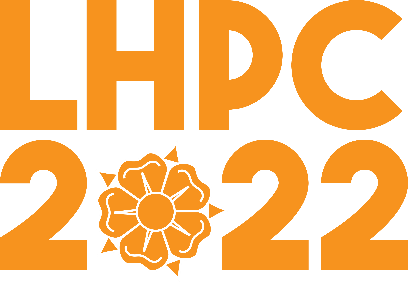 Paper Submission – Lancaster Historical Postgraduate Conference: Histfest 2022.Full NameLevel of Study (MA, PhD, Early Career)University AffiliationDepartment of StudyPaper ThemesAbstract Title:Abstract (150-250 words)